ADVENTSKI VIJENAC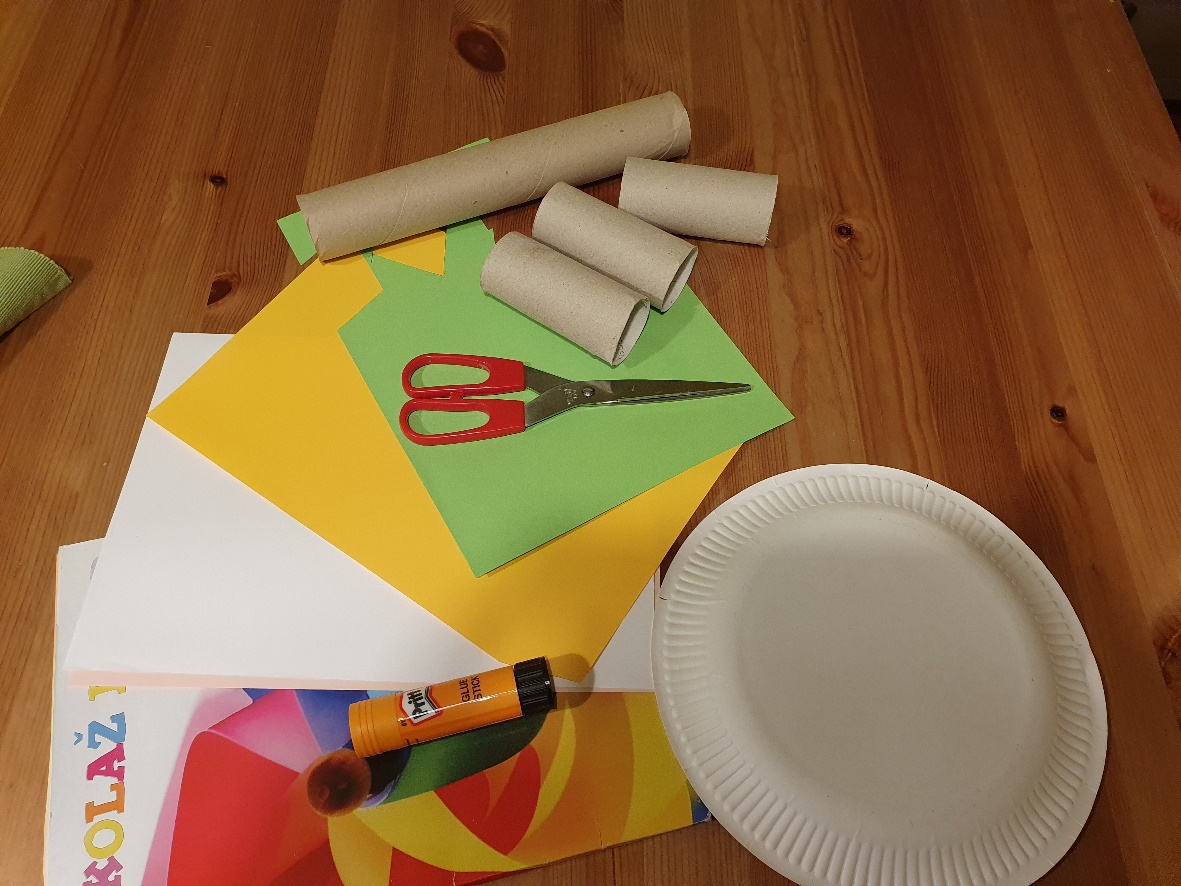 POTREBAN PRIBOR:-4 role papira-kolaž papir-papirnati tanjur ili veći kartonski krug-škare i ljepiloPOSTUPAK:1.Na zelenom kolaž papiru nacrtaj obris svoje ruke i izreži (toliko komada da njima možeš oblijepiti krug).2.Oblijepi tanjur ili krug izrezanim rukama.3.Role papira omotaj kolaž papirom ili ih oboji.4.Kada se role papira osuše zalijepi ih za krug, uguraj u njih vatu ili maramice. 5.Iz narančastog kolaž papira izreži plamen i svaki tjedan zalijepi na jednu rolu papira.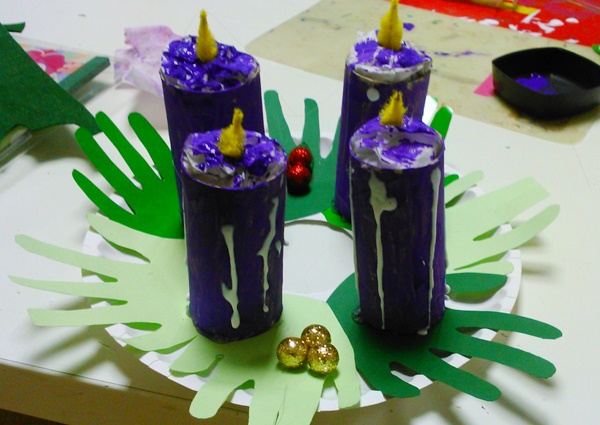 Izvor slike: Mali kreativci